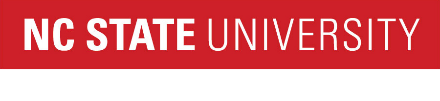 2020-2021 Graduating Senior Survey:  
Department of Forestry and Environmental Resources  
(Environmental Technology and Management program)  
   
INSTRUCTIONS:  
   
The Environmental Technology and Management program is very interested in your opinions, and believes that you can provide it with useful information to help us evaluate and improve our programs. We appreciate you taking the time to answer these questions.  
   
Once you have answered all the questions, you must click on the "Next" button at the end of the form to submit your answers.for_et How well has the Environmental Technology and Management program prepared you in each of the following areas?for_et How important do you expect those same areas will be in your future profession?
for_et8 8. How satisfied are you with the curriculum's ability to foster a broad perspective of environmental technology and management?Very satisfied  (5) Moderately satisfied  (4) Neither satisfied nor dissatisfied  (3) Moderately dissatisfied  (2) Very dissatisfied  (1) Not required in major  (0) Very well prepared (5)Well prepared (4)Somewhat prepared (3)Poorly prepared (2)Very poorly prepared (1)1a. An understanding of ecological and biological concepts, principles, and processes. (for_et_1a) 2a. Skills necessary to measure, monitor, and assess environmental and environmental health and safety problems. (for_et_2a) 3a. Ability to apply scientific knowledge to prevent, solve, and manage environmental problems. (for_et_3a) 4a. Ability to apply technical and quantitative skills to prevent, solve, and manage environmental problems. (for_et_4a) 5a. Ability to apply objective and critical thought to the solution of a variety of problems in environmental resources as well as environmental health and safety. (for_et_5a) 6a. Ability to communicate effectively in the kinds of writing and speaking required of environmental professionals. (for_et_6a) 7a. An understanding of the social, political, economic, and ethical conditions in which environmental assessment and management decisions are made. (for_et_7a) Very important (5)Important (4)Moderately important (3)Of limited importance (2)Not at all important (1)1b.  An understanding of ecological and biological concepts, principles, and processes. (for_et_1b) 2b. Skills necessary to measure, monitor, and assess environmental and environmental health and safety problems. (for_et_2b) 3b. Ability to apply scientific knowledge to prevent, solve, and manage environmental problems. (for_et_3b) 4b. Ability to apply technical and quantitative skills to prevent, solve, and manage environmental problems. (for_et_4b) 5b. Ability to use objective and critical thought to the solution of a variety of problems in environmental resources as well as environmental health and safety. (for_et_5b) 6b. Ability to communicate effectively in the kinds of writing and speaking required of environmental professionals. (for_et_6b) 7b. An understanding of the social, political, economic, and ethical conditions in which environmental assessment and management decisions are made. (for_et_7b) 